陕西省企业品牌建设促进会文件陕品促会字〔2021〕16号关于征集《行业协会（商会）品牌评定规范》标准起草单位的通知各有关单位：    根据陕西省市场监管局《关于下达2020年团体标准制定试点项目计划的通知》（陕市监函〔2020〕1498号），由陕西省企业品牌建设促进会承担《行业协会（商会）品牌评定规范》团体标准试点项目工作，结合我省实际，制定适应市场需求和机构经营实际状况的行业协会（商会）品牌评定标准，促进商协会等机构的正规化、品牌化发展。为使标准内容更加科学、合理、协调、可操作，根据陕西省企业品牌建设促进会召开的团体标准制定工作会议精神，我会决定向社会各界征求本标准起草工作建议，由业内代表性的骨干企业、机构、专家学者参与标准的制定工作。有关事项通知如下：一、成立《行业协会（商会）品牌评定规范》标准起草组工作组对所制定标准的质量及其技术内容负责，起草工作组成员为标准起草工作提供必要的资源和技术支持，确保标准制定计划按时完成。二、参与标准起草单位的资格条件1、陕西省内注册的在陕驻陕各商会、行业协会、学会等社会团体机构，有意参与为各社会团体机构提供品牌建设的研究机构、服务机构和服务商及其他企业。2、参与标准单位分为：牵头起草单位、重点起草单位和起草单位三个级别。3、牵头起草单位限本行业领域中代表性社会团体、大中型服务企业。三、参与标准起草专家的资格条件1、每家标准起草单位推荐一名起草专家参与标准起草工作。2、推荐专家应是对本行业具有代表性的企业领导、研究专家，负责社团管理、品牌建设、运营等领导工作，具有较丰富的实践经验和较高的行业规范建议能力；3、所在单位同意申报为起草专家，能够坚持参加标准起草工作会议，完成标准起草工作组提出的标准讨论、建议等工作；四、反馈要求如有意愿或同意参与，请于2021年4月31日前回函。联系人：李鹏涛（秘书长）      手  机：15802905654        高  江（办公室主任）  手  机：18691819391电  话：029-89603955邮  箱：sxppcjh@163.com地  址：西安市凤城四路与明光路东南角海璟新天地2309室附件: 1、标准起草单位的复函；参与标准起草专家推荐表。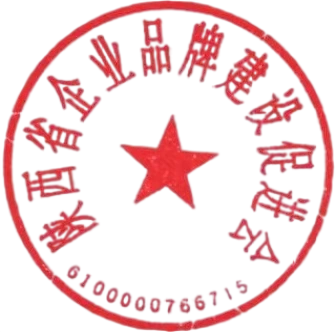                  陕西省企业品牌建设促进会                                                                                                            2021年4月1日附件1关于申请作为标准起草单位的复函陕西省企业品牌建设促进会：来函收悉，经研究决定，我单位申请作为陕西省市场监管局《行业协会（商会）品牌评定规范》团体标准试点项目标准起草单位，并委派      作为标准起草专家。我单位愿积极参与标准起草工作，并做好相关的标准制定、品牌建设培训、标准推荐试点等工作。                         (单位公章) ：                         负责人(签字) ：                                年    月    日附件2参与标准起草单位、起草专家推荐表标准起草单位信息标准起草单位信息标准起草单位信息标准起草单位信息标准起草单位信息标准起草单位信息标准起草单位信息标准起草单位信息标准起草单位信息标准起草单位信息标准起草单位信息标准起草单位信息单位名称行业排名（根据综合实力、销售额等估算）行业排名（根据综合实力、销售额等估算）行业排名（根据综合实力、销售额等估算）行业排名（根据综合实力、销售额等估算）行业排名（根据综合实力、销售额等估算）行业排名（根据综合实力、销售额等估算）是否已实施品牌建设□是  □否□是  □否□是  □否年营业额年营业额年营业额年营业额年营业额年营业额申报级别□申报为牵头起草单位□申报为牵头起草单位□申报为牵头起草单位□申报为重点起草单位□申报为重点起草单位□申报为重点起草单位□申报为重点起草单位□申报为重点起草单位□申报为重点起草单位□申报为起草单位□申报为起草单位单位注册地址起草组专家信息（每单位限一人）起草组专家信息（每单位限一人）起草组专家信息（每单位限一人）起草组专家信息（每单位限一人）起草组专家信息（每单位限一人）起草组专家信息（每单位限一人）起草组专家信息（每单位限一人）起草组专家信息（每单位限一人）起草组专家信息（每单位限一人）起草组专家信息（每单位限一人）起草组专家信息（每单位限一人）起草组专家信息（每单位限一人）姓名目前职务年龄年龄年龄年龄通信地址邮政编码联系电话联系电话联系电话联系电话电子信箱专业特长专业特长专业特长毕业院校所学专业所学专业所学专业毕业时间年  月     学历学历学历学位学位学位从业时长担任的社会职务 受过何种奖励备注单位意见我单位同意参与标准起草，并推荐专家         为起草工作组成员。                                    盖章年     月      日我单位同意参与标准起草，并推荐专家         为起草工作组成员。                                    盖章年     月      日我单位同意参与标准起草，并推荐专家         为起草工作组成员。                                    盖章年     月      日我单位同意参与标准起草，并推荐专家         为起草工作组成员。                                    盖章年     月      日我单位同意参与标准起草，并推荐专家         为起草工作组成员。                                    盖章年     月      日我单位同意参与标准起草，并推荐专家         为起草工作组成员。                                    盖章年     月      日我单位同意参与标准起草，并推荐专家         为起草工作组成员。                                    盖章年     月      日我单位同意参与标准起草，并推荐专家         为起草工作组成员。                                    盖章年     月      日我单位同意参与标准起草，并推荐专家         为起草工作组成员。                                    盖章年     月      日我单位同意参与标准起草，并推荐专家         为起草工作组成员。                                    盖章年     月      日我单位同意参与标准起草，并推荐专家         为起草工作组成员。                                    盖章年     月      日